保良局賽馬會北潭涌度假營 黎炳昭藝術發展基金聯合主辦康樂服務40年‧平面3D壁畫/平面壁畫設計比賽慶祝保良局康樂服務40周年，西貢賽馬會北潭涌度假營誠邀香港保良局學校的學生，通過學校團隊的創作，於度假營「賽馬會大樓」牆壁，創作平面3D牆壁畫/平面壁畫作品，來表現營地「動感體育」或「紅樹林生態」的快樂生活。壁畫設計比賽詳情：壁畫設計比賽詳情(續)：鳴謝「黎炳昭藝術發展基金」全數贊助壁畫設計比賽保良局賽馬會北潭涌度假營 黎炳昭藝術發展基金聯合主辦康樂服務40年‧平面3D壁畫/平面壁畫設計比賽(附件)：實景相片保良局賽馬會北潭涌度假營 黎炳昭藝術發展基金聯合主辦康樂服務40年‧平面3D壁畫/平面壁畫設計比賽報名表營地對所有參加作品的任何遺失、延誤、不完整、盜竊、郵誤或不合法的程序概不負責。營地保留更改規則及其他安排的權利，而毋須事先通知。參加者一經遞交作品，均視為同意並願意遵守營地的參賽條款及細則。如布違反，將被取消資格。參加學校所遞交的學校或個人資料，只用作內部紀錄及是次比賽相關用途。參加者一經遞交報名表，即同時保證作品為原創，並同意把參賽作品之使用權完全轉讓予營地。鳴謝「黎炳昭藝術發展基金」全數贊助壁畫設計比賽主題：以「動感體育」或「紅樹林生態」為題的平面3D牆壁畫或平面作品。學校組別：小學高年級(P.4-P.6)中學低年級(F.1-F3)中學高年級(F.4-F6)人數指引：每個參賽作品上限5人牆壁面積：相片一：6.7米(長)×4米(高)相片二：4.7米(長)×1.3米(高)現場實相：附件作品呎吋：297×420mm (A2 size)截止日期：遞交作品時間，2019年10月1日至11月15日(星期五)，參加學校需填寫報名表格，及將報名表貼於作品背面，經學校辦公室轉交保良局禮頓道66號，保良局莊啟程大樓10樓營務組。頒獎禮8.1) 地點保良局賽馬會北潭涌度假營8.2) 日期(待定)2019年12月15日(星期日)8.3) 時間上午10:00獎品每個組別將評選出冠、亞、季等獎各乙名。得獎學校：各頒獎盃一座得獎同學：各得獎牌及証書所有得獎者：紀念禮品包所有參加學生及學校領隊可出席頒獎禮，同日可參加營地活動及在營地享用午餐，共度假日。評審題目的詮釋       30%構築及美感特質   30%原創性及創意     20%顏色運用及與營地環境的和諧  20%評審團黎炳昭藝術發展基金代表、保良局董事會得獎公佈2019年11月22日(星期五)網上公佈，得獎者將獲電郵通知。比賽規則所有參賽作品必須為原創參賽作品背面必須貼上「報名表」所有參賽作品不論得獎與否，概不發還。如在比賽規例上有任何爭議，主辦單位保留最終決定權。主辦機構有權修改比賽規例而無須事先知會參加者。主辦機構有權保留參賽作品作日後非商業性之用。得獎作品得獎作品將在專業人士協助下，按比例放大，由得獎同學將作品繪畫在牆壁上，及塗上顏色。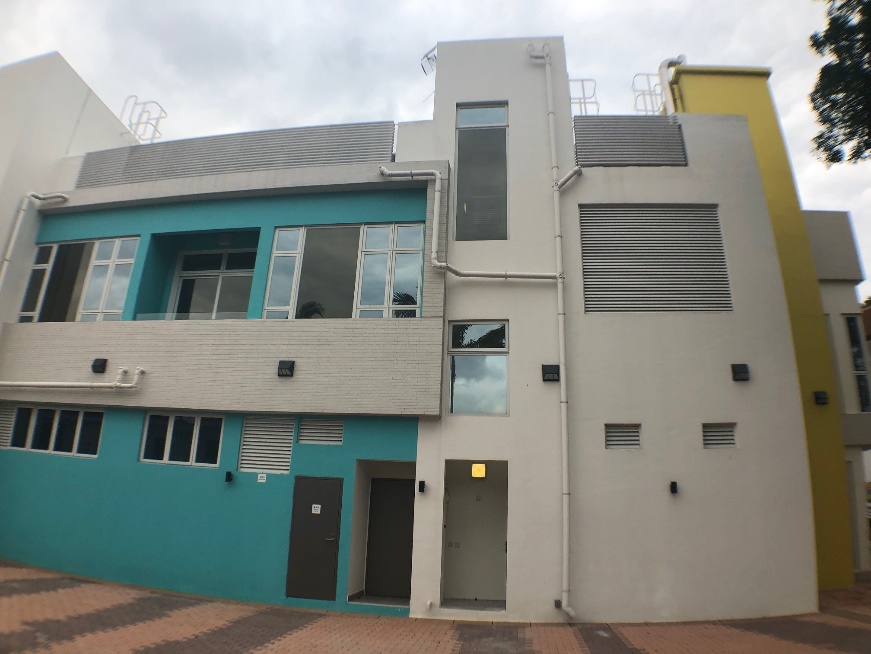 6.7米(長)×4米(高)主題：動感體育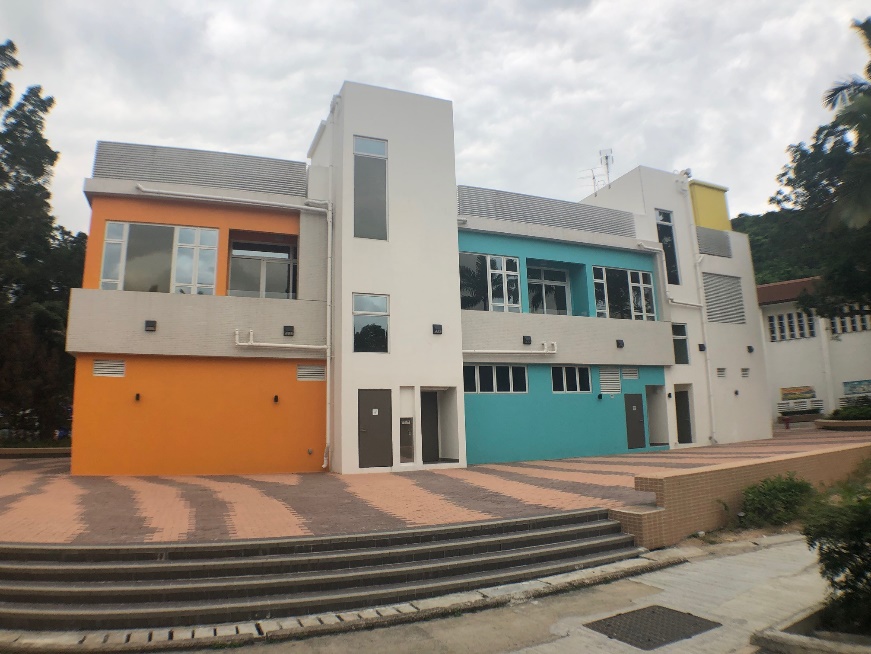 周邊環境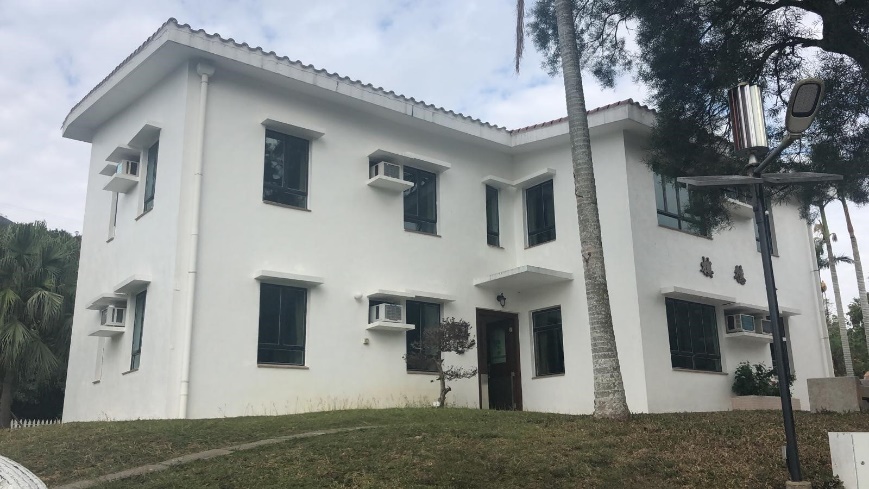 4.7米(長)×1.3米(高)主題：紅樹林生態  學校名稱：(中文)  學校名稱：(中文)(英文)(英文)負責老師姓名：負責老師姓名：(中文)(英文)(英文)參賽學生人數：參賽學生人數：作品名稱：聯絡方式：(電郵)(電郵)(電郵)(電話)參賽組別：□小學高年級(P.4-P.6)□中學低年級(F.1-F3)  □中學高年級(F.4-F6)□小學高年級(P.4-P.6)□中學低年級(F.1-F3)  □中學高年級(F.4-F6)□小學高年級(P.4-P.6)□中學低年級(F.1-F3)  □中學高年級(F.4-F6)□小學高年級(P.4-P.6)□中學低年級(F.1-F3)  □中學高年級(F.4-F6)